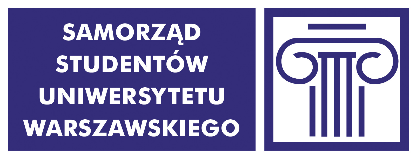 PROTOKÓŁZ WYBORÓW PRZEDSTAWICIELI STUDENTÓWW OKRĘGU WYBORCZYM NR 13DORADY SAMORZĄDU STUDENTÓW WYDZIAŁU DZIENNIKARSTWA, INFORMACJI I BIBLIOLOGIIW dniu 12.11.2019 r. w godz. 10:00 - 16:00 w budynku przy ul. Bednarskiej 2/4, odbyły się wybory przedstawicieli studentów jednostki do w/w organu.Do obsadzenia było 10 mandatów. Obsadzono 10 mandatów.Uprawnionych do głosowania było 2174 studentów (wg danych Biura Spraw Studenckich UW). Wydano 78 kart do głosowania. Z urny wyjęto 78 kart do głosowania, w tym kart ważnych 78, a nieważnych 0.Głosów nieważnych było 27, a głosów ważnych oddanych łącznie na wszystkich kandydatów 306.Procedurę wyborczą w dniu głosowania przeprowadził(a):przedstawiciel Komisji Wyborczej SS UWkomisja skrutacyjna powołana przez przedstawiciela Komisji Wyborczej SS UWProtokół sporządzono w składzie:Krzysztof RadziwonRadosław MadajczakW wyniku przeprowadzonego głosowania wybrano następujące osoby:HRYNIEWIECKA MagdalenaSTANISZEWSKI Michał GIL PolaLIPIŃSKA MariaPIETRZAK AleksandraTYMOWSKI MichałJAKUBOWSKA GrażynaJAWORSKA AgataCHARCHUŁA KarolinaMICHALSKA MagdalenaW wyborach przedstawicieli studentów w/w jednostki Uniwersytetu Warszawskiego do w/w organu poniższe kandydatury otrzymały następującą liczbę głosów:STANISZEWSKI Michał            	               		                           40MICHALSKA Magdalena                                                                                   20LIPIŃSKA Maria                                                                                                  36GIL Pola                                                                                                                 36HRYNIEWIECKA Magdalena                                                                           43  JAWORSKA Agata                                                                                               23CHARCHUŁA Karolina                                                                                       22                          PIETRZAK Aleksandra                                                                                      35JAKUBOWSKA Grażyna                                                                                     25TYMOWSKI Michał                                                                                             26Decyzje wydane podczas głosowania lub istotne okoliczności związane z przebiegiem głosowania:…………………………………………..………………………………………………………………………………………………………………………………..………………………………………………………………………………………………………………………………..……………………………………………………………………………………Zastrzeżenia do protokołu (wraz z czytelnym podpisem zgłaszającego/zgłaszających zastrzeżenia):…………………………………………..………………………………………………………………………………………………………………………………..………………………………………………………………………………………………………………………………..……………………………………………………………………………………Protokół niniejszy sporządzono w czterech egzemplarzach:dla Rady Samorządu Studentów jednostki Uniwersytetu Warszawskiego,dla władz jednostki Uniwersytetu Warszawskiego,dla Komisji Wyborczej Samorządu Studentów Uniwersytetu Warszawskiego,w celu ogłoszenia wyników wyborów.Członkowie Komisji Wyborczej Samorządu Studentów Uniwersytetu Warszawskiego:Krzysztof RadziwonRadosław MadajczakDelegaci:Mężowie zaufania:Jeżeli treść protokołu nie mieści się na formularzu, należy przenieść ją na dolna część tej karty protokołu, dodatkowo podpisując. W razie zastrzeżeń do protokołu, komisja wyborcza przedstawia w protokole swoje stanowisko do zastrzeżeń.Do egzemplarza protokołu ogłaszającego wyniki wyborów należy dołączyć informację o trybie zgłaszania wniosków w treści ustalonej przez Komisję Wyborczej Samorządu Studentów Uniwersytetu Warszawskiego.